Γενικά, για τη σύγκριση κλασμάτων ισχύουν τα εξής:Γενικά, για τη σύγκριση κλασμάτων ισχύουν τα εξής:Γενικά, για τη σύγκριση κλασμάτων ισχύουν τα εξής:1.Συμπλήρωσε τα παρακάτω κενά:1.Συμπλήρωσε τα παρακάτω κενά:1.Συμπλήρωσε τα παρακάτω κενά:Ένα κλάσμα είναι:(i) ίσο με 1, αν ο αριθμητής του είναι ...................................... τον παρονομαστή.(ii) μικρότερο του 1, αν ο αριθμητής του είναι  ...................................... τον παρονομαστή.(iii) μεγαλύτερο του 1, αν ο αριθμητής του είναι  ...................................... τον παρονομαστή.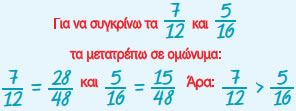 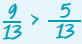 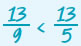 